Nutritious Birthday Party Order Form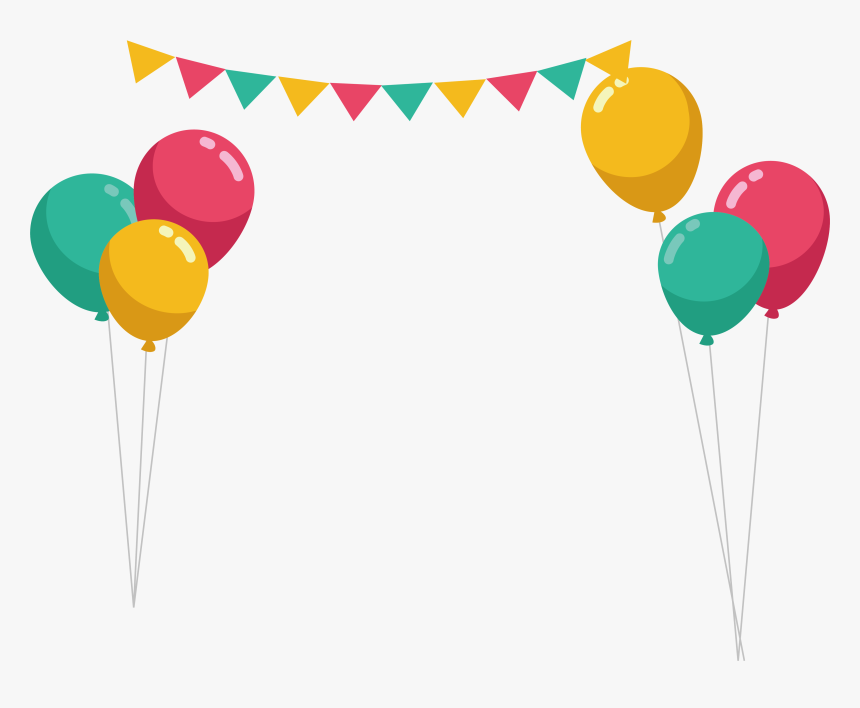 Metz Culinary & Abington Heights offer healthy and allergy friendly celebration packages to purchase for any school celebration every day of the school year!Orders must be submitted one week in advance!$1.45 per personIncludes a beverage choice, snack choice, small prize per child, and paper supplies.Child’s Name: _________________________________________________________________Ordered by: __________________________________________________________________Phone #: _____________________________________________________________________Email: _______________________________________________________________________Delivery Date: ________________________________________________________________School: ______________________________________________________________________Teacher: _____________________________________________________________________Grade: ______________________________________________________________________# of Children in class: ____________________________________________________Food Item Requested: ____________________________________________________Second Food Item Option: _________________________________________________Drink Item Requested: ______________________________________________Make Payment to AHSD Hot Lunch FundPAYMENTS MUST BE EXACT AMOUNTExcess is not able to be deposited into student’s account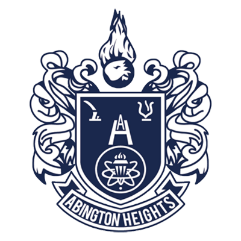 MUST ORDER ATLEAST ONE WEEK IN ADVANCE 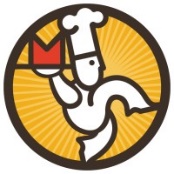 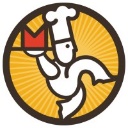 Snack ChoicesGoldfish GrahamsPretzel Hearts Drink Choices Water 100% Fruit Juice (Apple) 